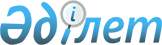 "Қазақстан Республикасының атом саласын дамыту мәселелері жөніндегі ведомствоаралық комиссия құру туралы" Қазақстан Республикасы Үкіметінің 2009 жылғы 8 желтоқсандағы № 2040 қаулысына өзгеріс енгізу туралы
					
			Күшін жойған
			
			
		
					Қазақстан Республикасы Үкіметінің 2013 жылғы 29 тамыздағы № 885 қаулысы. Күші жойылды - Қазақстан Республикасы Yкiметiнiң 2017 жылғы 9 маусымдағы № 357 қаулысымен (алғашқы ресми жарияланған күнінен бастап қолданысқа енгізіледі)
      Ескерту. Күші жойылды - ҚР Үкіметінің 09.06.2017 № 357 қаулысымен (алғашқы ресми жарияланған күнінен бастап қолданысқа енгізіледі).
      Қазақстан Республикасының Үкіметі ҚАУЛЫ ЕТЕДІ:
      1. "Қазақстан Республикасының атом саласын дамыту мәселелері жөніндегі ведомствоаралық комиссия құру туралы" Қазақстан Республикасы Үкіметінің 2009 жылғы 8 желтоқсандағы № 2040 қаулысына мынадай өзгеріс енгізілсін:
      көрсетілген қаулымен бекітілген Қазақстан Республикасының атом саласын дамыту мәселелері жөніндегі ведомствоаралық комиссияның құрамы осы қаулыға қосымшаға сәйкес жаңа редакцияда жазылсын.
      2. Осы қаулы қол қойылған күнінен бастап қолданысқа енгізіледі. Қазақстан Республикасының атом саласын дамыту мәселелері жөніндегі ведомствоаралық комиссиясының құрамы
      Исекешев                   - Қазақстан Республикасы Премьер-
      Әсет Өрентайұлы              Министрінің орынбасары – Қазақстан
                                   Республикасының Индустрия және жаңа
                                   технологиялар министрі, төраға
      Жақсалиев                  - Қазақстан Республикасының Индустрия және
      Бақытжан Мұхамбетқалиұлы     жаңа технологиялар вице-министрі,
                                   төрағаның орынбасары
      Бондаренко                 - Қазақстан Республикасы Индустрия және
      Татьяна Петровна             жаңа технологиялар министрлігінің Атом
                                   энергиясы комитеті Атом өнеркәсібі
                                   басқармасының басшысы, хатшы
      Әмірин                     - Қазақстан Республикасы Ұлттық
      Ғосман Кәрімұлы              қауіпсіздік комитеті төрағасының
                                   орынбасары (келісім бойынша)
      Омаров                     - Қазақстан Республикасы "Сырбар" сыртқы
      Руслан Ысқақұлы              барлау қызметі директорының орынбасары
                                   (келісім бойынша)
      Сейітғаппаров              - Қазақстан Республикасы Бас прокуратурасы
      Қанат Серікұлы               1-ші департаментінің бастығы (келісім
                                   бойынша)
      Бекетаев                   - Қазақстан Республикасы Әділет
      Марат Бақытжанұлы            министрлігінің жауапты хатшысы
      Волков                     - Қазақстан Республикасы Сыртқы істер
      Алексей Юрьевич              министрінің орынбасары
      Байжүнісов                 - Қазақстан Республикасының Денсаулық
      Ерік Әбенұлы                 сақтау вице-министрі
      Бектұров                   - Қазақстан Республикасының Көлік және
      Азат Ғаббасұлы               коммуникация вице-министрі
      Дәленов                    - Қазақстан Республикасының Қаржы
      Руслан Ерболатұлы            вице-министрі
      Егемберді                  - Қазақстан Республикасының Еңбек және
      Ерғали Қуандықұлы            халықты әлеуметтік қорғау вице-министрі
      Құсайынов                  - Қазақстан Республикасының Экономика және
      Марат Әпсеметұлы             бюджеттік жоспарлау вице-министрі
      Орынханов                  - Қазақстан Республикасының білім және
      Мұрат Қадесұлы               ғылым вице-министрі
      Петров                     - Қазақстан Республикасының Төтенше
      Валерий Викторович           жағдайлар вице-министрі
      Ақшолақов                  - Қазақстан Республикасының Мұнай және газ
      Болат Оралұлы                вице-министрі
      Тұрғымбаев                 - Қазақстан Республикасының Ішкі істер
      Ерлан Заманбекұлы            вице-министрі
      Мұхамеджанов               - Қазақстан Республикасының Қоршаған
      Бектас Ғафурұлы              ортаны қорғау вице-министрі
      Баймұқанов                 - Қазақстан Республикасы Бәсекелестікті
      Тимур Сұлтанбекұлы           қорғау агенттігі төрағасының орынбасары
      Бектеміров                 - "Самұрық-Қазына" ұлттық әл-ауқат қоры"
      Қуаныш Әбдіғалиұлы           акционерлік қоғамының
                                   тау-кен-металлургия активтерін басқару
                                   жөніндегі директоры (келісім бойынша)
      Школьник                   - "Қазатомөнеркәсіп" ұлттық атом
      Владимир Сергеевич           компаниясы" акционерлік қоғамының
                                   басқарма төрағасы (келісім бойынша)
      Батырбеков                 - Қазақстан Республикасы Индустрия және
      Эрлан Ғадлетұлы              жаңа технологиялар министрлігінің Атом
                                   энергиясы комитеті "Қазақстан
                                   Республикасының Ұлттық ядролық орталығы"
                                   республикалық мемлекеттік кәсіпорнының
                                   бас директоры
      Бөртебаев                  - Қазақстан Республикасы Индустрия және
      Насыролла Тоқанұлы           жаңа технологиялар министрлігінің Атом
                                   энергиясы комитеті "Ядролық физика
                                   институты" республикалық мемлекеттік
                                   кәсіпорны бас директорының орынбасары
					© 2012. Қазақстан Республикасы Әділет министрлігінің «Қазақстан Республикасының Заңнама және құқықтық ақпарат институты» ШЖҚ РМК
				
Қазақстан Республикасының
Премьер-Министрі
С.АхметовҚазақстан Республикасы
Үкіметінің
2013 жылғы 29 тамыздағы
№ 885 қаулысына
қосымшаҚазақстан Республикасы
Үкіметінің
2009 жылғы 8 желтоқсандағы
№ 2040 қаулысымен
бекітілген